Зоопарк.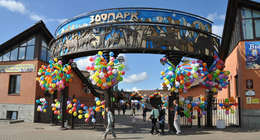 Адрес: г. Ижевск, Удмуртская республикаул. Кирова, д.8Телефон: 8 (3412) 596-061 Сайт: http://udm-zoo.ru/Зоопарк Удмуртии– уникальный объект культуры, созданный не только для отдыха населения, но и с целью сохранения и разведения диких животных, включая редкие и исчезающие виды, занесённые в Красную Книгу. Территория разделена на несколько секторов по ландшафтному и зоогеографическому принципу: «Удмуртская деревня», «Пруд», «Белый север», «Дальний Восток», «Наша тайга».  Цена: 150руб.